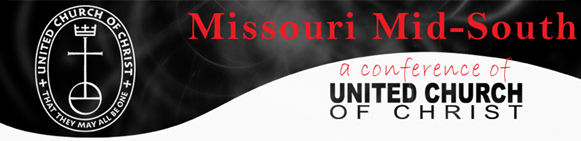 Missouri Mid-South UCC Slate of Candidates Synod Delegates Class of 2021-2023Write In____________________   ___________________    ____________________ Potential AlternatesDick Kettenbrink (Eastern, Lay), Sue Leicht (Eastern, lay)Alysha Petry (Eastern, lay)Rev. Andrew Lovins (Eastern, clergy)This page is to be used as a ballot if nominations are made from the voting floor.  Otherwise, nominees are voted as an entire slate.The above slate was approved by the Conference Council, pursuant to the Bylaws of the Missouri Mid-South Conference of the United Church of Christ, Article III, Nominations and Elections.NameAssociationAssociationAssociationAssociationTitleTitle_____NateFulkFulkEasternEasternEasternEasternClergyClergy_____BetsyHappelHappelHappelSt. LouisSt. LouisSt. LouisSt. LouisClergy_____LesKempKempKempEasternEasternEasternEasternLayperson_____HannahRiceRiceRiceSt. LouisSt. LouisSt. LouisSt. LouisLayperson_____JamesRossRossRossSt. LouisSt. LouisSt. LouisSt. LouisClergy_____JimmyWatsonWatsonWatsonSt. LouisSt. LouisSt. LouisSt. LouisClergy_____Youth